UNIVERSITÀ DEGLI STUDI DI ROMA “TOR VERGATA” DIPARTIMENTO DI GIURISPRUDENZA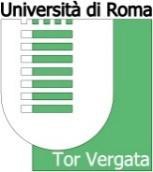 Cattedra di diritto tributario Fondazione Studi TributariLA COMMISSIONE MINISTERIALE E I PROBLEMI STRUTTURALI DEL CONTENZIOSO, AMMINISTRATIVO E GIURISDIZIONALE NELLA FUNZIONE TRIBUTARIA.MERCOLEDÌ 21 Luglio 2021 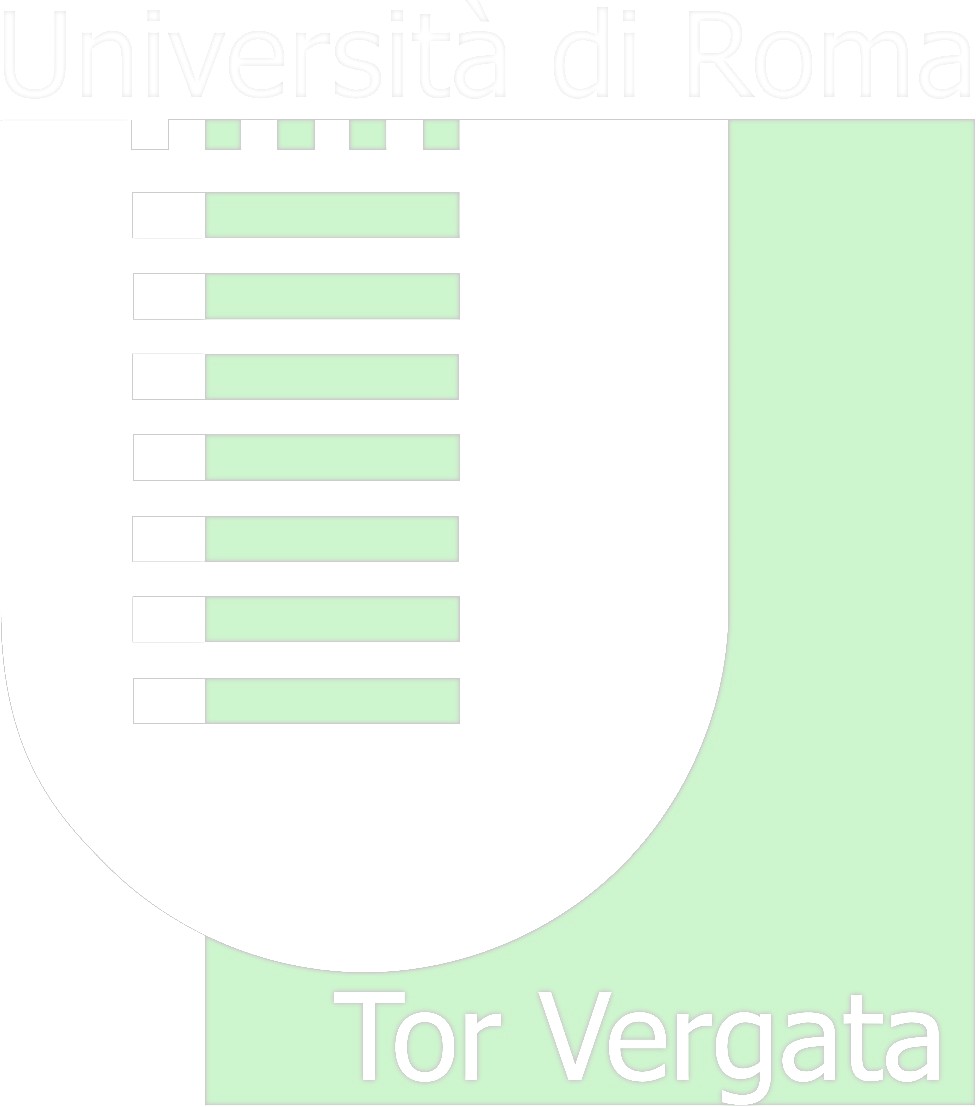 ore 17  WebinarIl ruolo del giudice rispetto all’esercizio di poteri amministrativi, con particolare riguardo alla funzione tributaria e alla relazione della commissione ministeriale del 2021. Dall’individuazione del giudice tributario ai suoi compiti, tra fase rescindente e rescissoria. Ulteriori temi di discussione su www.giustiziafiscale.com Discussione libera, ma organicamente moderata dal prof. Raffaello Lupi, con alcuni componenti della commissione Della Cananea, cioè Giacinto Della Cananea, Gianni de Bellis, Clelia Buccico, Andrea Giovanardi, e studiosi della materia, finora abbiamo sentito Bizioli, Carinci, Contrino, Del Federico, Della Valle, Ficari, Ingrao, Marcheselli, Marini, Muleo, Stevanato, ma ci stiamo sentendo con molti altri. Visto però che i problemi veri travalicano il tributario, impattando sulla tutela generale contro l’ipotetico cattivo esercizio di pubblici poteri si collegheranno  giuristi non tributaristi, come Nino Paolantonio, Eugenio Picozza, Bruno Sassani. L’obiettivo è la costruzione di un volume “in progress” a più voci, com’era Dialoghi tributari, per chi lo ricorda,  sul contenzioso amministrativo e giurisdizionale contro l’ipotetico cattivo esercizio di pubbliche funzioni, con particolare riguardo a quella tributaria. In modo che la prossima commissione, magari tra qualche anno abbia un punto di partenza. Il link è https://teams.microsoft.com/l/meetup-join/19%3aa05bb006c6fd402b87f02822829e8e98%40thread.tacv2/1625817636088?context=%7b%22Tid%22%3a%2224c5be2a-d764-40c5-9975-82d08ae47d0e%22%2c%22Oid%22%3a%2288baeba6-4e22-408d-ba46-7be6daad5465%22%7d  senza ulteriori passaggi